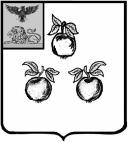 УПРАВЛЕНИЕ ОБРАЗОВАНИЯ АДМИНИСТРАЦИИ МУНИЦИПАЛЬНОГО РАЙОНА «КОРОЧАНСКИЙ РАЙОН»ПРИКАЗ« 12 »  октября  2017  года                                                                               №  1019О проведении районного конкурса агитбригад по пропаганде здоровогообраза  жизни «Быть здоровым – здорово!»          Во исполнение постановления администрации муниципального района «Корочанский район» №307 от 28 июня 2017 года «Об организации и проведении конкурса агитбригад по пропаганде здорового образа жизни», в целях пропаганды и популяризации среди подростков и молодежи здорового образа жизни, профилактики асоциальных явлений в молодёжной среде приказываю:1.Провести  15 ноября  2017 года районный конкурс агитбригад по пропаганде здорового образа жизни «Быть здоровым - здорово!» (далее Конкурс).2.Утвердить положение о проведении Конкурса (приложение №1), состав оргкомитета (Приложение№2), состав жюри (приложение №3).3. Ответственность за организацию и проведение Конкурса  возложить на МБУДО «Дом детского творчества» (директор Масленникова И.И.).         4.Руководителям общеобразовательных учреждений района организовать работу по участию обучающихся в Конкурсе.         5.Контроль за исполнением приказа возложить на начальника отдела общего, дошкольного и дополнительного образования управления образования администрации муниципального района «Корочанский район» Л.Богодухову. Начальник  управления образования администрации муниципального района «Корочанский район»                                                             Г.И. КрештельПриложение №1 к приказу управления образования администрации муниципального района «Корочанский район»от «12» октября 2017 г. № 1019ПОЛОЖЕНИЕо проведении районного конкурса агитбригад по пропаганде здорового образа жизни  «Быть здоровым – здорово!»1. Общие положения Настоящее положение о проведении районного конкурса агитбригад по пропаганде здорового образа жизни «Быть здоровым – здорово!» (далее – Конкурса)  определяет цели, задачи, порядок организации и проведения  Конкурса, требования к составу участников, отбор победителей и призёров Конкурса.Учредителями конкурса являются  отдел безопасности, ГО и ЧС администрации муниципального района «Корочанский район», управление образования администрации  муниципального района «Корочанский район», управление культуры и молодежной политики администрации муниципального района «Корочанский район». Организаторы Конкурса – МБУДО «Дом детского творчества» Корочанского района, МКУ Центр молодёжных инициатив Корочанского района.Общее руководство подготовкой и проведением Конкурса осуществляет оргкомитет (Приложение №2)2. Цели и задачи конкурса: Цель: популяризация здорового образа  жизни, профилактика асоциального поведения, развитие творческих способностей   подростков. Задачи:  - сформировать у подростков  и молодёжи позитивное мнение о роли здорового образа жизни, как необходимого условия развития человека;        - активизировать внимание детей и подростков на значении здоровья в жизни человека.3.  Участники конкурсаВ  Конкурсе  принимают участие команды обучающихся  общеобразовательных учреждений Корочанского района в возрасте от 14 до 18 лет.  От образовательного учреждения могут  принимать участие не более трех команд. Состав команды  5 человек.4. Порядок проведения КонкурсаРайонный конкурс агитбригад по здоровому образу жизни  «Быть здоровым – здорово!»  проводится  16 ноября   2017 года  в 13 00 часов в Доме народного творчества с. Бехтеевка. Предметом конкурса являются выступления команды групп обучающихся, призывающие  к здоровому образу жизни, пропагандирующие спорт, интересные увлечения, активный отдых.Выступление может включать стихи, песенные сценки или театральные миниатюры. Во время выступления можно использовать растяжки с лозунгами, макеты декораций и музыкальные инструменты. В сценарий выступления не включаются негативные примеры (сигареты, шприцы, бутылки, изображение смерти и т.п.).Продолжительность выступления не более 10 минут. Для участия в конкурсе необходимо подать заявку (Приложение№1)  в срок  до 6 ноября 2017 года  на адрес электронной почты korocha_ddt@mail.ru, или в печатном варианте в МБУДО «Дом детского творчества» по адресу: г. Короча, пл. Васильева, 2. Очередность выступления команд  определяется жеребьевкой в день проведения Конкурса.5. Критерии оценки выступления и награждениеВыступление оценивается членами жюри по следующим критериям:- актуальность (злободневность поднимаемых проблем);- соответствие содержания заявленной теме;- уровень исполнительского мастерства и художественного вкуса;- темпо-ритм (динамичность выступления)- зрелищность (использование различных  выразительных средств, их оригинальность). Оценка выступления команд осуществляется  членами жюри Конкурса (Приложения №3)  методом экспертной оценки. Голосование производится каждым членом жюри Конкурса индивидуально по десятибалльной  системе.Подведение итогов КонкурсаЖюри определяет победителя и призёров Конкурса. Решение жюри оформляется протоколом и не подлежит пересмотру. Команды, занявшие призовые места в  Конкурсе, награждаются грамотой администрации муниципального района «Корочанский район» грамотой управления образования администрации муниципального района «Корочанский район», каждый участник  команды ценным призом.Финансовые условияРасходы, связанные с  приобретением призов, осуществляет отдел безопасности ГО и ЧС администрации муниципального района «Корочанский район». Расходы, связанные с проездом  участников к месту проведения Конкурса, осуществляются за счет направляющей организации.  Приложение №2 к приказу управления образования администрации муниципального района «Корочанский район»от «12» октября 2017 г. №  1019Состав оргкомитета районного  конкурса агитбригад по пропаганде здоровогообраза жизни «Быть здоровым – здорово!»1. Манохин                                 - заместитель главы  администрации     Андрей Викторович                  района – секретарь Совета безопасности                   2.  Виноходова                         –  заместитель начальника управления        Оксана Васильевна                     культуры и молодёжной политики по делам                                                      молодёжи администрации Корочанского                                                                                   района.3. Зиновьева                                - главный специалист отдела общего,      Татьяна Михайловна                дошкольного и дополнительного образования                                                        управления образования   Приложение №3 к приказу управления образования администрации муниципального района «Корочанский район»от «12» октября  2017 г. №  1019Состав жюри районного  конкурса агитбригад по пропаганде здоровогообраза жизни «Быть здоровым – здорово!»1. Манохин                                   - заместитель главы администрации     Андрей Викторович                  района – секретарь Совета безопасности,                                                           председатель жюри  (по согласованию)2. Коломыцева                             - ведущий специалист отдела  безопасности,                 Ирина Петровна                         ГО и ЧС администрации района                                                     (по согласованию)3.  Виноходова                         –  заместитель начальника управления        Оксана Васильевна                     культуры и молодёжной политики по делам                                                      молодёжи администрации Корочанского                                                                                   района (по согласованию)4. Романьков                                  -  директор МКУ  Центр молодёжных    Николай    Александрович         инициатив Корочанского района  (по                                                         согласованию)5. Литвинова                               - директор МБУДО «Станция юных Галина  Васильевна                      натуралистов»  Корочанского района                  6. Масленникова                       - директор МБУДО «Дом детского творчества» Ирина  Ивановна                         Корочанского района7. Королёва Раиса                        - методист  МБУДО «Дом   детского творчества»Александровна                             Приложение №1к  Положению Заявкана участие в районном  конкурсе агитбригад по пропаганде здорового образа жизни «Быть здоровым – здорово!»1. Полное наименование образовательного учреждения________________2. Название команды________________________3. Состав команды4. Руководитель команды________________________________Подпись руководителя образовательного учрежденияФИО участника командыДата рожденияКласс 